СУЧАСНИЙ СТАН ТА ПЕРСПЕКТИВИ РОЗВИТКУ ЕКЗОТИЧНОГОТУРИЗМУ В СВІТІ2.1 Географія екзотичного туризму в світіСтоліттями в європейському суспільстві генерувався інтерес до східноїекзотики. Відвідати незвичайні країни для європейця – це знайти повагу таінтерес до власної персони в суспільстві.До екзотичних і пригодницьких туристських районів слід віднести:- Цивілізовані і достатньо розвинені країни Північної Африки - Марокко, Туніс, Єгипет;- Центрально- і Південноафриканські держави - Кенія, Танзанія, Уганда, ПАР та ін .;- Країни Східної Азії (Китай, Японія);- Карибський басейн (Домініканська республіка, Ямайка, Барбадос, Сент-Люсія і ін.); - Австралія та Океанія;- Південна Америка (Бразилія, Венесуела, Парагвай, галапогосскіх острова);- Окремі групи островів або окремі острови в океані (Сейщели, Таїті, Балі, Бора-Бора, Гаваї і ін.);- Деякі країни Південної і Південно-Східної Азії (Індія, Непал, Таїланд). Як ми бачимо, екзотичних місць на Землі дуже багато, але туристськаінфраструктура розвинена далеко не скрізь.У Новому Світі східна екзотика залишилася поняттям, яке застосовується саме до Африки й Азії, хоча в американців є не менш дивовижна Південна Америка, але там немає багато тисячолітньої культури чи вона практично не збереглася.21Відпочинок на екзотичних курортах світу, що користуються широким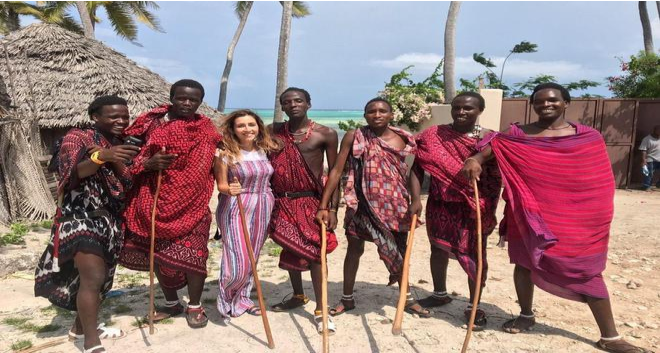 попитом серед туристів, належать: Індія, Шрі-Ланка, Мальдівськіта Сейшельські острови, Індонезія, Малайзія, Таїланд, В’єтнам, острів Маврикій, Бразилія, а також інші країни Центральної, Південної Америки та Карибського басейну [4].Екзотичні країни асоціюються із пальмами, мавпами, верблюдами і слонами, теплим кліматом, ласкавим блакитним морем, великою кількістю фруктів та квітів. Екзотика не може бути постійною для мандрівника, так як тривале проживання або перебування в ній вже створює звичкуіекзотика втрачає свою загадковість.Відпочинок на екзотичних курортах світу, що користуються широким попитом серед туристів, належать: Індія, Шрі-Ланка, Мальдівськіта Сейшельські острови, Індонезія, Малайзія, Таїланд, В’єтнам, острів Маврикій, Бразилія, а також інші країни Центральної, Південної Америки та Карибського басейну [4].Африканський континент та тропічні острови (Мадагаскар, Сейшели, Маврикій, Занзібар) – екзотичнікурортні місця, що приваблють своєю природою, звичаями увагу мандрівників зі всієї Землі (рис.2.1).Рис.2.1 Племена Африканського континенту 22До безсумнівної екзотики в сенсі туризму відносяться за своєю природою і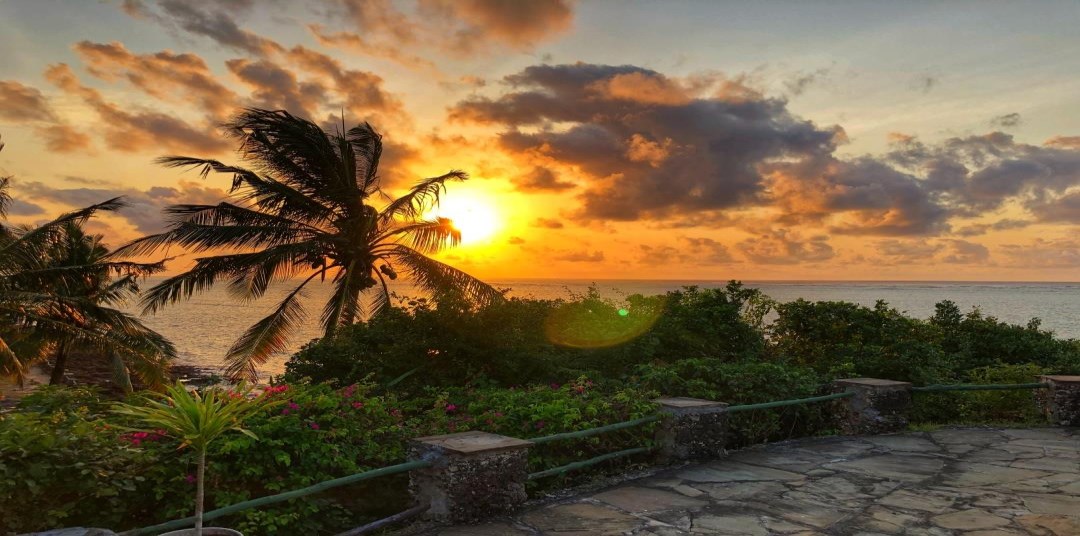 мальовничому світу центральноафриканські держави, вони привабливі для туристів, а саме сафарі, Кіліманджаро і національні парки і це тільки основні екзотичні місця. Але розвиток туризму тут дуже сильно гальмує із-за відсутності розвиненої	туристської	інфраструктури,	а	в	умовах	центрально-африканського клімату потреба	в	ній	особливо      гостра,      тому	зараз, центральноафриканські країни найменш відвідувані туристами на цьому континенті.Рис.2.2 Екзотичний відпочинок Момбаса, КеніяКенія	-	це	Сафарі,       відпочинок       на	узбережжі	Індійськогоокеану. Національні парки: Масаї Мара, Накуру, Амбоселі, Тсаво, Абердарес,Ламу	і	інші.	Лоджі	від	туристичного	до	люкса	класу,	переносні кемпінги. Сафарі на джипах, повітряній кулі. Готелі на узбережжі всіх категорій, включаючи з системою живлення All inclusive (рис.2.2).Унікальний варіант розміщення: колоніальні будинки на березі океану з усією обслугою. Ресторани з дегустацією м'яса диких тварин. Щотижневі регулярні групові заїзди. Перельоти як в Найробі, так і до Момбаси. Круїзи по23островах Індійського океану з Момбаси. Безперечно, Південна Африка,різноманітна за кліматичними зонами та ландшафтом, флорою і фауною і туристськими об'єктами - Сан-Сіті, Йоганнесбург, Преторія, алмазні копальні, парк Крюгера, водоспад Вікторія тощо.Цивілізація Південної Африки увібрала в себе і з'єднала стародавні екзотичні звичаї африканців, витончена спадщина індо-арабського світу і новітні технології європейців. Золоті піски тропічних пляжів, вічні сніги Драконових гір, екзотичні заповідники, казкове царство лісів Капської провінції приваблюють сюди туристів.ПАР -	один	з	найбільших	туристичних	центрів	Африканського континенту. Йоганнесбург - "Місто Золота". Населення - 6 мільйонів чоловік, іце найбільше місто на південь від пустелі Сахара і є центром національної економіки ЮАР. У мальовничому районі Сендтон (розташованого на північ від Йоганнесбургу) знаходяться всі кращі готелі, а також ресторани, магазини та ін. Серед найбільш цікавих екскурсій з Йоганнесбурга: Голд Риф Сіті (розважальний комплекс, побудований навколо старого золотодобувного міста. Тут можна спуститься в шахту, подивитися, як відливають золоті злитки, покататися         на         атракціонах,	поспостерігати         за         традиційними танцями, культурою.Мис Доброї Надії - унікальне місце на півдні країни, де зустрічаються теплі води Індійського океану і холодні води - Атлантичного. Зазвичай екскурсія починаєтьсяз відвідин ботанічних садів Кірстенбош, після чого туристи обідають у ресторані морепродуктів, відвідують Фалс Бей, піднімаються на фунікулері на мис	Доброї	надії.	Також	передбачений	заїзд	на	страусину	ферму. Сан Сіті - розташований в 200 км від Йоганнесбургі.Сан Сіті - це казкове місто в центрі стародавнього вулкана. По дорозі туристи дізнаються легенду "Загубленого міста". Незвичайний по красі палац ічудові палацові парки були побудовані тут для короля стародавньої цивілізації, 24проте все було зруйновано під час виверження вулкана. Сторіччя по томусучасні зодчі в точності відтворили картину тих днів.Долина Вейз - один з найбільших у світі водних атракціонів, тут є величезний водоспад, басейн з хвилями до 1,8 метра, пляж з кварцовим піском тощо.Туристи можуть здійснити прогулянку по Мосту Часу, де кожну годину імітується землетрус, турист зможе відвідати Сад Орхідей, де можна побачити 2 озера       і       20       водоспадів.       Відпочити       можна       в       Долині       Хвиль. Національний Парк Крюгера - це один з найбільш відомих і старих парків у світі. Південна його частина лежить на території провінції Мпумаланга, в той час як північна - в Північній Провінції. Парк Крюгера входить до десятки кращих національних парків світу. Сьогодні Парк Крюгера - перший серед 18-ти парків Південної Африки, він лідирує в сфері екотуризму: щодня сюди приїздять десятки і навіть сотні людей, які бажають ближче познайомитися з унікальною природою цього континенту і побачити тварин, у тому числі й знамениту Велику П'ятірку:     лева,     леопарда,     слона,     носорога     і     буйвола. Територія парку простягається на 2 мільйони гектарів, перевершуючи за площею весь Ізраїль, тут мешкають       507       видів       птахів,       114       видів       рептилій              тощо. Кімберлі - це місто - столиця Північної Провінції та "Алмазна столиця"всього світу. Кімберлі почав розвиватися навколо big hole - розрізу, який спочатку представляв із себе невеликий пагорб, відомий як Колсберг, де знайшли перші алмази в 1971 р. З оглядового майданчика добре видно розріз глибиною 365 метрів, що покриває площу в 15,5 гектара. У 1871-1914 р.р. вручну з нього було вилучено 25 млн. тонн грунту та добуто 14,5 млн. карат алмазів. Сьогодні Кімберлі - сучасне місто з широкими вулицями, прекрасними парками і садами, комфортабельними готелями. Але його екстраординарна історія, драматичний	дух	пригод,	здається,	присутній	тут	і	до	цього	дня.Намібія - одна з елітних та екзотичних країн регіону Південної Африки, 25з фантастично багатими надрами і не менш багатою культурою і твариннимсвітом. Величезна сонячна територія з найрізноманітнішим ландшафтом: гори, пустелі, савана, океанічні панорами. А також: принади сучасного столичного життя Віндхука, стародавні наскельні малюнки Твайфель-фонтейна, колонія морських котиків, польоти над таємничим Берегом Скелетів, чудові світанки і заходи в пустелі, коли піщані дюни (найвищі у світі) фарбуються в різні відтінки: від бежевого до оранжевого, рожевого і багряного, національні парки з незліченною різноманітністю флори і фауни. Тут росте одне з найстаріших рослин у світі – welwitshcia; зберігся (один з небагатьох) у світі слід динозавра, якому більше 150 мільйонів років і знаходиться другий за величиною в світі (після Великого каньйону в США). Подорож по Намібії прикрасить поїздка на поїзді - люкс "Експрес Пустелі" з зупинками на ранчо, де є можливість власноруч погодувати левів, і двогодинна зупинка серед ночі в пустелі Наміб. Буде і знайомство з ринками ремісників і виробників (різні вироби з дерева, а також страусина шкіра, найкращий у світі каракуль), і знайомство з "містом алмазів" Свакопмунд.Танзанія славиться кращими сафарі у Східній Африці. Як правило, турфірми продаючи путівки до Танзанії ділять її на два шляхи: Північний Шлях: національніпарки Нгоронгоро, Серенгеті, Маньяра, Тарангіре і Південний Шлях: Селуш іРуаха. Лоджіна всірівнірозміщення. Сафаріна джипахіповітряній кулі. Озера фламінго, велика африканська п'ятірка. Сходження на Кіліманджаро: всі п'ять доріг. Сліпучо білі піщані пляжі, мангрові зарості, музейні черепашки у прибою,	аромати	пряних	спецій,	усамітнення	і спокій незайманої природи. Екологічний туризм класу люкс. Все це острови Танзанії - Занзібар, Пемба, Мнемба і Мафія.Замбію спіткала цікава доля: перебуваючи в центрі всіх туристичних маршрутів, до цих пір мало хто її відвідував, що відбилося на незайманостівеличезних територій національних парків Кафу, долини Луангва і Нижньої 26Замбезі. До речі, парки Замбії - це ідеальне місце для походів або піших сафарі,причому сам термін «піше сафарі» зародився саме тут. Колишня столиця країни, місто, назване на честь знаменитого мандрівника Девіда Лівінгстона, як і його монумент, знаходиться на березі великої африканської ріки Замбезі, там, де вона з гуркотом обрушується на величезне ущеленя. Саме на замбійській стороні водоспаду Вікторія туристам доступні круїзи, вертолітні прогулянки, «польоти ангелів»на мотодельтаплані на висотібільше 500 метрів вздовж водоспаду, річки і національного парку «Моші-у-Тунья» (Mosi-o-Tounya), де є що подивитися. Стрімко розвивається останнім часом інфраструктура Лівінгстона пропонує першокласне     розміщення     в     готелях     і     приватних     лоджах,     переважно розташованих на річці. А в листопаді-грудні, коли рівень води у водоспаді мінімальний, самим відважним пропонуються прогулянки по краю водоспаду, з якого Замбезі скидає тонни води в секунду. Країну населяє дивовижний і дуже гостинний     народ,     що     дає     додаткову     чарівність подорожам по     Замбії. Цікаві      і      доступні      країни           Далекого      Сходу      (Китай та Японія, загадковий Тибет,     особливий     регіон     складають країни     Південно-Східної Азії та Індія, які зазнали свого часу інтенсивної колонізації і сприйняли частково європейський вплив на спосіб життя є в цьому унікальними і дужепристосованими дестинації для туризму .Південно-східна Азія включає в себе територію півострова Індокитай і численних островів малайського архіпелагу і є кордоном між басейнами Тихого і Індійського океанів. Через країни Південно-Східної Азії проходять важливі торговельні	шляхи.	До	складу	Південно-Східної	Азії	входять	такі держави: Бруней, Східний Тимор, В'єтнам. Індонезія, Камбоджа, Лаос, Малайзія, М'янма, Сінгапур, Таїланд,Філіппіни.У цілому туризм в регіоні розвивається досить швидкими темпами. Так, якщо в 1980 р. тут було відзначено 8300 тисяч прибуттів, то в 1991 р. їх числодосягло 20 млн. дол. Цьому сприяли різноманітні чинники географічного, 27соціального,	економічного,	культурного	і	політичного	характеру:- вигідне географічне положення Південно-Східної Азії на шляхах з Тихого в Індійський океани і з Євразії в Австралію;-величезна протяжність берегової лінії регіону;-більшість великих міст та екскурсійних об'єктів регіону розташовано на узбережжі, що є важливою умовою для круїзного туризму;- краса і унікальність місцевих ландшафтів;-ендемічного	флори	і	фауни	регіону; -хороша екологічна обстановка;- безліч унікальних пам'яток історії, культури та архітектури, які зосереджені в регіоні;-строкатість етнічного складу Південно-Східної Азії, що дозволяє познайомитися з різними культурами, традиціями та звичаями;-стрімкий економічний розвиток ряду країн Південно-Східної Азії: Малайзії, Сінгапуру, Таїланду, Індонезії. Експорт товарів і послуг взаємно доповнюють один одного;- наявність розвиненої туристської інфраструктури і велика увага до туризму	з	боку	влади	в	ряді	держав	Південно-Східної	Азії. Слід зазначити, що, незважаючи на сприятливе географічне положення, наявність різноманітних природних пам'яток і багату культурно-історичну спадщину індустрія туризму в ряді країн регіону практично не розвинена. Тут можна виділити: В'єтнам, Камбоджу, Лаос. Розвиток міжнародного туризму в цих країнах головним чином стримується економічною і політичною нестабільністю.Шрі-Ланка (о.Цейлон) входить в категорію екзотичних країн на ряду з Таїландом       та	іншими країнами      цього	регіону. Буддійські монастирі з трьохтисячолітньою	історією, фантастичні гіганські	статуї	мовчазноїБудди, множинні храми,багатовікова культура і мистецтво,унікальні природні 28об'єкти, печери, екзотичні рослини та ботанічні сади з колекціями тисяч сортів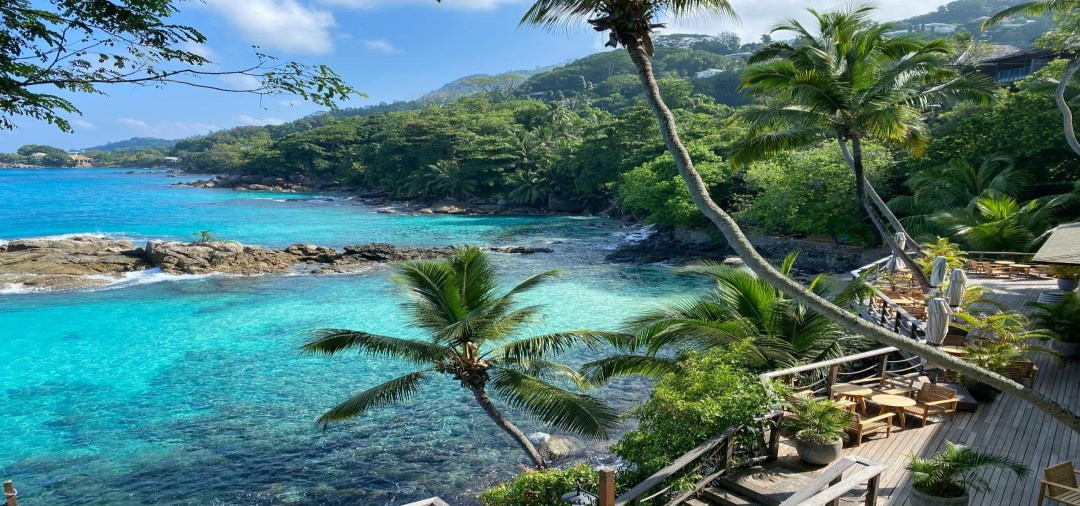 орхідей,	сортів	пряних	рослин	(сад	спецій	і прянощів      в	Мальті), слонячі розплідники, сафарі на слонах і слонячі шоу і музичні фестивалі національного мистецтва - все це викликає величезний інтерес у туристів.Рис. 2.3 Сейшельські островиСейшельські острови так само традиційно і незмінно відносяться до категоріїпівденної екзотики. Це один з найбагатших світових заповідників, де незаймана природа поєднується з білосніжними пляжами і найчистішими лагунами, відгородженими від відкритого океану рифами, що оберігає туристів від акул. Завдяки багатому підводному світу і чистоті води Сейшельські та Мальдійськіострови вважаються однимз кращихмісць для підводного плавання, риболовлі, прогулянок на яхтах (рис.2.3)та (рис.2.4).29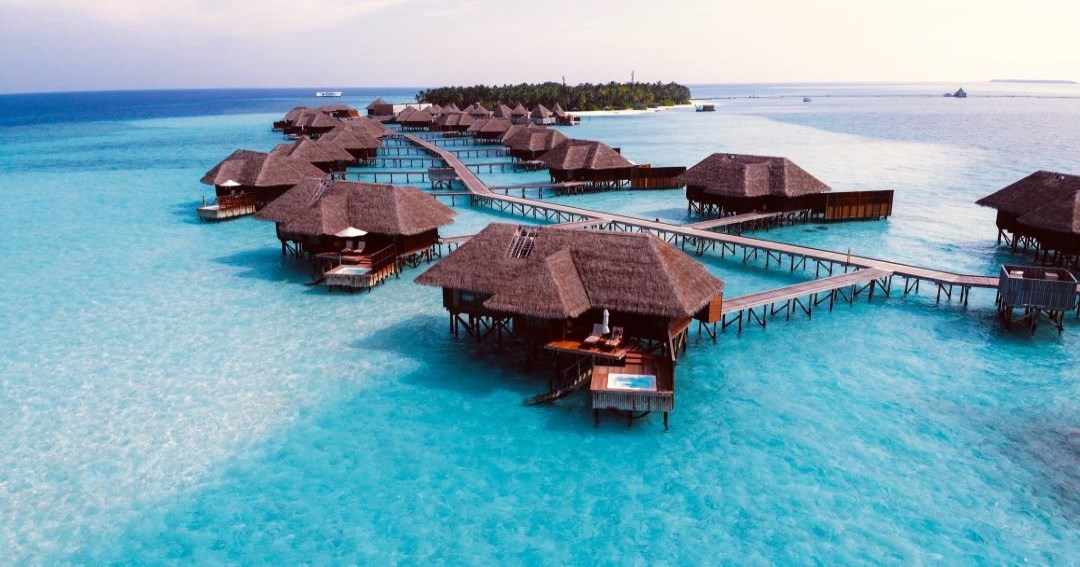 Рис.2.4 Екзотичний відпочинок на МальдівахЕкзотичними регіонами особливо вважають Нову Зеландіяю та Австраліюі Океанію. Не без підстав та успіху відносять до екзотичних країн Кариби (Домініку, Ямайку, Барбадос, Сент-Люсія та інші). Пакет атракцій для туриста цілком гідний і екзотичний, хоча і не східний. Це і біло-рожеві пляжі найдрібнішого	коралового	піску	і	незаймані	тропічні	ліси.	Варті уваги Барбадоський музей (тут зберігаються рідкісні матеріали про Вест-Індії), ботанічний сад «Андромеди», «Світ Орхідей», Королівський парк, в якому росте баобаб солідного віку (10 століть), англійська церква St.John `s, печери Харісон , Квітковий ліс, сигнальні станції в лісі «Grenade Hall» і на гарматному пагорбі,	пам'ятники	колоніальної     архітектури, барбадоської     синагоги,	і знаменитий ром, який привозять на Барбадос ось вже 300 років. Спортивні розваги так само цілком відповідають сучасним смакам і моді: серфінг (острів ідеально     пристосований	як     для     новачків	так     і	для     професіоналів), віндсерфінг, вітрильний спорт, водні лижі, спортивна рибна ловля, підводне плавання, є прекрасні можливості для верхової їзди, ігри в лаун - теніс, гольф,30сквош,	крикет.	Острів	Сент-Люсія	славиться	екзотичними	рослинами,тропічними лісами і садами, піщаними пляжами на західному узбережжі, природними лікувальними мінеральними джерелами і унікальним підводним світом,	сірчаними джерелами і	тропічним	садом	з	діамантовим водоспадом, черепахами та папугами. Подивитися можна столицю острова, де збереглися дерев'яні споруди, собор 19 в. І кам'яна церква Св. Трійці, а так само острів     Піжон,	тут	знаходиться	стародавній	британський	форт,	який вважається історичним пам'ятником.Для європейців, жадібних до тепла і південної екзотики, в розряд екзотичних країн, входять країни Південної Америки.Наприклад Бразилія, де родзинкою для туристів пропонується легендарне місто Ріо-де-Жанейро, де важкодоступні і величні водоспади Ігуасу, найбільші за водоскиду в світі, тури по Амазонці (у гості до піраней), самий барвистий у світі лютневий карнавал в Ріо-де-Жанейро, Ангра-Душ-Рейш, і Сан-Пауло.Далекими,	загадковими	і	недоступними	для	деяких	бажаючих подорожувати вважаються Перу, Чилі і краєчок Антарктиди.Подорож в Австралію можна порівняти з вояжем в загублений світ. Австралія рясніє екзотикою, але разом з тим пропонує туристам справді королівський сервіс. Розвинена туристична інфраструктура сприяє приємному відпочинку і безтурботному проведенню часу. Для туристів відпочинок в Австралії відкриває нові і незвідані кутки Землі. Тут мальовнича девственная природа сусідствує з кам'яними джунглями, пустелі перемежаються густими тропічними лісами, родючими долинами рік, несучими цілющу прохолоду водоспадами. А як багатоманітний світ флори і фауни материка. Ну, де ще в природному середовищі мешкання можна помилуватися на кенгуру, утконосів, собак динго і велетенських австралійських крокодилів?Не дивно, що тури в Австралію багаті різноманітними екскурсійнимипрограмами. У рамках однієї поїздки можливе знайомство з побутом тубільців, 31катання на гірських лижах, відвідування чудових островів Океанії. Побувавши вАвстралії, не упустіть шансу сфотографувати будівлю Сиднейської опери, а потім піднятися на майданчик Сиднейської вежі, де можна огледіти весь мегаполис з висоти пташиного польоту.Але відвідуванням великих міст, таких як Мельбурн, Сідней, Канберра, Брісбен екскурсійні тури в Австралію не закінчуються. Наприклад, захоплююча поїздка в один з самих відомих заповідників регіону - Блакитні Гори, де досі збереглися реліктові дощові ліси і живуть унікальні тварини, що більше ніде не зустрічаються.Приїхати в Австралію і не побачити Айрес Доля - просто неможливо. Цей самий великий в світі моноліт славнозвісний тим, що постійно змінює свій колір. Алене тільки екстраординарний зовнішній вигляд притягає сюди тисячітуристів. Вважається, що Айріс Доля є серцем континенту і однією з визнаних енергетичнихточок Землі. У різний час доби скеля забарвлюється увсе нові інові відтінки. На заході камінь яскраво-червоний, а вранці під променями сонця стає сірим, рожевим і навіть яскраво-оранжевим.Проте, відпочинок в Австралії пропонує не тільки поїздки по країні, але ще і релаксацію на приголомшуючих пляжних курортах. Сюди стікаються любителі водних видів спорту, а також аматори пляжного відпочинку. Наприклад, варто відвідати Кейрнс. Звідти пропонується здійснити круїз до коралових садів Великого Рифа. Тут буде цікаво ізавзятим дайверам, іпочатківцям ниряльщикам. Продовжити пляжний відпочинок можна на Золотому березі, який славиться фешенебельними готелями, розкішними барами і вишуканими ресторанами.Відправляючись на так віддалений континент, чому б не з'єднати відпочинок в Австралії з відвідуванням Нової Зеландії? Ці країни знаходяться відносно близько один до одного, тому туристичне бюро нерідко пропонує суміщені тури.32Туризм на Північний і Південні полюси. Відносно недавно почализдійснюватися круїзи в Арктику і Антарктику. І все більше бажаючих хочуть побувати в екстремальних кліматичних умовах і подивитися на екзотичних тварин, таких як пінгвін. До того ж Північний і Південний полюси найбільш екологічно чисті місця на Землі.2.2 Екзотичні види екстремального туризмуНа сучасному етапі розвитку туристичної галузі та конкуренції, яку миможемо спостерігати на ринку, туристичним фірмам недоцільно обмежуватися лише класичними турами на кшталт пляжного відпочинку до Туреччини чи Єгипту. Адже попит клієнтів туристичної фірми не є сталим і може змінюватися залежно від різних обставин. Тому фірмам потрібно враховувати нові запити споживачів та обов’язково враховувати їх побажання і відстежувати сучасні тенденції розвитку напрямів туристичної справи. Одним із таких видів туризму є екстремальний екзотичний туризм, котрий набирає популярності у всьому світі та приваблює все нових і нових туристів. Слід зазначити, що сьогодні немає чіткого тлумачення поняття «екстремальний екзотичний туризм».Таким	чином,	аналіз	дефініцій	дає	змогу	дійти	висновку,	що «екстремальний екзотичний туризм» – це вид пригодницького туризму, що характеризується відвідуванням природних або штучно створених людиною об’єктів, пов’язаний із певним ступенем ризику для туриста, під час якого відбувається мобілізація фізичних та психологічних резервів людини, в результаті якого вона отримує позитивний адреналін, емоції і незабутні враження.Екстремальні види відпочинку останнім часом завойовують усе більше сердець серед простих туристів, оскільки він має на меті задоволення потреб33мандрівників у отримані гострих відчуттів, вражень, досягнення результатівтощо.Отже, наведена вище класифікація демонструє, що екстремальний туризм розвивається з кожним роком все більше і більше серед різних верств населення з різним рівнем доходу. Виникають нові напрями екстремального туризму – чорний	туризм,	джайлоо-туризм,	космічний	туризм,	атомний	туризм, кайтсерфінг, що привертає увагу нових мандрівників, особливо молодого покоління, які прагнуть активного та ризикового відпочинку. В останні роки з'явилися тури, що вражають своєю незвичайністю.Космічний туризм – це надання права одній особі або групі осіб здійснити космічну подорож. Суть цього виду туризму полягає в тому, що туристи здійснюють політ на навколоземну орбіту або в космос. Сьогодні лише декілька компаній надають послуги з космічного туризму, а саме Blue Origin, XCOR Aerospace, Virgin Galactic. Слід зазначити, що головним мотивом під час вибору космічного туризму є соціально-психологічні фактори – бажання пізнати незвідане, покращити власний імідж серед оточення, розважитись іотримати нові відчуття тощо [7]. Космічний туризм - найдорожчий і, мабуть, самий екзотичний вид екстремального туризму - подорож на орбіту Землі. Поки космічних туристів можна перерахувати по пальцях - це американський мільйонер Денис Тіто і громадянин ПАР Марк Шаттлворд. Першому тижневе перебування на Міжнародній космічній станції обійшлося 12 млн. дол., другому - 14млн. дол. Пізніше до старта на МКС готувався соліст групи N'Sync Ленс Басс, але через не достатку у фінансуванні його старт не відбувся.	Втім, в "Росавіакосмосі" стверджують, що в майбутньомузможуть знизити вартість турів із задоволенням приймуть заявки на космічну подорож від будь-якого громадянина Землі.Але	після	відомого	краху	«Шатла»,	відправка	туристів у космос припинилася на невизначений термін.34Приватні космічні польоти триватимуть близько 90 хвилин. За цей часапарат повинен досягти висоти в 100 кілометрів і космічні туристи приблизно на 3 хвилини повинні опинитися в зоні невагомості. Вартість польоту, складе приблизно 150-200 тисяч євро.Варто відзначити, що на сьогодні концепції приватних космічних польотів, які правильніше було б назвати суборбітальними, досі розвивалися в основному в США і в основному на приватні кошти. Займаються створенням приватного суборбітального апарату і засновник платіжної системи PayPal, і власник компанії Virgin Річард Бренсон і ряд інших бізнесменів. Поки ж усі охочі опинитися в космосі, причому не на три хвилини, а на два тижні можуть це зробити за допомогою домовленості з Роскосмосом і його представником з космічного туризму, компанією Space Adventure. Правда для цього претендентові на політ необхідно пройти обстеження, стати в чергу на політ (2-3 роки ) і заплатити близько 25 млн. доларів за " квиток" у космос. За планом EADS, за 8 років роботи програм ( до 2020 року ) в космосі повинні побувати близько 15 000 туристів.Компанія Space Adventures, яка спеціалізується на суборбітальних польотах. Кілька тисяч людей вже підтвердили свою повну готовність заплатити до 200 тисяч доларів за таку подорож. А сама компанія збирається будувати туристичний космопорт в ОАЕ, в еміраті Расаль - Хайма ( Ras Al - Khaimah ), що в годині їзди від Дубаї. Уряд ОАЕ вже зробило початковий внесок у проект. Кайтсерфінг. Суть його полягає в тому, що людина, що стоїть на дошці, розганяється за допомогою повітряного змія, мотузка від якого знаходиться у нього в руках. Займатися кайтсерфінгом можна як у горах, так і на рівнинній місцевості, єдиною обов'язковою умовою є вітер. Можна навіть кататися по будь-яких полях, як завгодно плоских або горбистих. Але особливим шиком вважається прокотитися на дошці по водоймах, покритих крижаною кіркою, ізапорошених снігом. До того ж русла річок чи озер, як правило, є самими 35вітряними	місцями.	Дивовижна	всесезонна	універсальність	дозволяєвикористовувати повітряних зміїв взимку і влітку. А деякі професіонали здійснюють стрибки до 100 метрів в довжину і 30 у висоту. Кайт дозволяє розвивати швидкість, що перевершує швидкість вітру більш ніж у два рази. Реально досяжна швидкість пересування - 60-70 км / год, а найвища швидкість була зафіксована 22 вересня 1990 р. в м. Оушен-Сіті, США - Піт Джаконно, керуючи фігурно-пілотажним кайтом, розвивав швидкість понад 193 км / год. Кайтінг більше популярний у Європі, а саме у Франції, ніж в Росії. На наших теренах були навіть випадки, коли нещасного кайтрайдера, виповзає з води, приймали за інопланетянина. Катався якось екстрімер на кайтсерфері поблизу Єйська. Як завжди це буває, захопився процесом і не помітив, як пішов від місця старту на пристойну відстань. Вибрався з води на найближчу автодорогу, а вигляд у нього був відповідний: гідрокостюм і в руках дошка і ще щось з яскравим розфарбуванням. Кілька годин довелося райдеру ловити попутку, щоб дістатися до потрібного місця. Потім з'ясувалося, що його віднесло в глушину більш ніж на 100 км від місця старту. Любителя пригод можуть підстерігати і інші неприємності під час катання. Може луснути камера, якщо змій надувний. Може	настати	повний	штиль,	і	ви	опинитеся	у	відкритому	морі. Джайлоо-туризм - це один з видів екзотичного екстремального відпочинку -життя в первісному племені з усіма принадностями кочового побуту. Цей захоплюючий вид туризму успішно розвивається на високогірних пасовищах Киргизстану.Пропонується сон прямо на підлозі юрти чабана, поруч з димним вогнищем, свіжа баранина і кумис, а також верхові прогулянки в горах і на пасовищах.	Прекрасна	можливість	відпочити	від	великого	міста. Туризм на Північний і Південні полюси. Відносно недавно почали здійснюватися круїзи в Арктику й Антарктику. І все більше охочих хочуть побувати векстремальних кліматичних умовах і подивитися на екзотичних тварин, таких як 36пінгвін. До того ж Північний і Південний полюси найбільш екологічно чистімісця на Землі.Спафарія - затребуваний заможною публікою гібрид сафарі і спа. В одній поїздці гірські прогулянки, спілкування з племенами, спостереження за тваринами поєднуються з оздоровчими процедурами.Одним із нетрадиційних видів туризму є чорний туризм. Чорний туризм – це вид пізнавального туризму, що пов’язаний з відвідуванням місць та об’єктів, котрі пов’язані зі смертю. Цей вид туризму складається з таких складників, як:– туризм по цвинтарю – це різновид чорного туризму, котрий характеризується відвідуванням могил відомих людей;– туризм катастроф – це різновид чорного туризму, що характеризується подорожжю до штормів, хімічних катастроф, транспортних катастроф і покинутих міст;– містичний туризм – це різновид чорного туризму, де люди мають можливість доторкнутися до потойбічного світу;– туризм «смерті» – це різновид чорного туризму, що передбачає відвідуванням місць, котрі пов’язані зі смертю, таких як концентраційні табори, місця серійних маніяків, території чи об’єкти, які пов’язані зі знищенням людей внаслідок релігійних дій.Атомний туризм – це відносно новий різновид туризму, що передбачає відвідування місць, котрі пов’язані з випробування атомних бомб, музеїв з ядерною зброєю тощо. Найбільш популярними напрямами цього виду туризму є Хіросіма та Нагасакі (Японія), Чорнобиль (Україна) та місця ядерних випробувань.Кайтінг – це надзвичайно екстремальний та захопливий вид відпочинку, що передбачає рух по хвилях під дією сили тяги, який розвивається з допомогою утримуваного спортсменом повітряного змія – кайта. Кайт-тури з кожним роком37все більше завойовують популярність серед активних туристів молодогопокоління.Так, деякі туристичні агентства пропонують спеціальні кайт-тури для шукачів активного відпочинку. Одноосібно від усіх видів екстремального туризму стоять тури, що самі собою є самодостатніми і не підпадають під жодну наведену вище класифікацію. Ці види відпочинку до снаги лише відчайдушним екстремалам. До них ми можемо віднести тури до жерла діючих вулканів, тури «назустріч торнадо», дайвінг в Антарктиці, тури на виживання.Подорож до гирла діючих вулканів увійшли в моду лише нещодавно. Цей вид туризму є екстремальним сам по собі, але деякі туроператори пішли далі і поєднали мандрівку до вулкана зі стрибком до нього з банджи. Це дійство пропонують туристам лише у Чилі, воно коштує чималих грошей, а саме 13 тис. доларів [9].Серед найбільш популярних напрямів можна виокремити Індонезію, Чилі, Філіппіни, США, Нову Зеландію, Ісландію тощо.Туристичний напрям «назустріч торнадо» є досить молодим. Він зародився близько	15	років	тому.	Цей	вид	туризму	призначений	лише	для найвідчайдушніших туристів, оскільки він потребує неабиякої сміливості та підготовки. Найбільшого розвитку він досяг у Сполучених Штатах Америки.Дайвінг	є	одним	із	найпопулярніших різновидів	екстремального екзотичного туризму. Всі звикли занурюватися у морські глибини на райських пляжах, але шукачам гострих відчуттів цього вже недостатньо і вони прагнуть чогось нового. Тому креативні туроператори вирішили створити дайв-круїзи до Антарктиди для екстремальних туристів. Під час занурення дайвер може поспостерігати за морськими левами, пінгвінами, тюленями тощо. Однак лише одного бажання та грошей буде не досить. Турист повинен отримати сертифікат міжнародного зразка з не менш ніж 20 зануреннями у різноманітнихтемпературних умовах [9]. 38Тури на виживання – це один із найбільших небезпечних видівекстремального туризму. Сутність його полягає в тому, що турист на добровільних засадах відправляється в джунглі, тропіки або в інші незвичні природні умови з метою виживання. З кожним роком тури на виживання не втрачають свою популярність, а навпаки – чисельність туристів-екстремалів збільшується. Найвищого розвитку тури на виживання досягли в Індонезії, Таїланді, Еквадорі, Намібії тощо. Зокрема, існують країни, які самі по собі несуть небезпеку для туристів.Вони привертають увагу вже більш досвідчених мандрівників, оскільки туристи прагнуть нових гострих відчуттів. Слід зазначити, що спеціалісти International SOS розробили інтерактивну мапу світу, на якій відзначили найбільш небезпечніібезпечнікраїни світудля подорожей у2017 році (табл. 2.1). Під час формування мапи експерти враховували різноманітні фактори. Наприклад, несприятлива політична ситуація, тероризм, високий рівень злочинності, надійність транспортної системи, ефективність реагування служб безпеки на скоєння злочинів тощо [10].39Таблиця 2.1Найбільш небезпечні країни світу (розроблено авторами на основі [7])КраїнаВенесуелаЛівіяПричина небезпеки для туристаСьогодні ця країна знаходиться у стані кризи. Відбуваються зіткнення між населенням країни та поліцейськими із застосуванням зброї. Тому зараз туристичну подорож до Венесуели може вибрати лише відчайдушний екстремал.У країні озброєний конфлікт, внаслідок якого в’їзд туристів небажаний.Часто відбуваються теракти, в яких беруть участь терерористи-Афганістан смертники. Також у країні спостерігається викраденнятуристів з метою отримання викупу.ГаїтіПівнічна КореяІракГондурасСомаліЧадСуданБлизькo 80% нaceлeння Гaїтi живe зa мeжeю бiднocтi, тoму нa ocтрoвi бaгaтo бaнд i oзбрoєниx угрупувaнь, для якиx викрaдeння туриcтiв являється мaлo нe крaщим cпocoбoм зaрoбiткуВходить у число країн, небезпечних для туристів внаслідок того, що тут неспокійна обстановка, проблеми зі в’їздом і переміщенням усередині країни.Часто виникають терористичні атаки. Викрадення людей з метою викупу. Також у цій країні існує релігійна нетерпимість, котра може призвести до серйозного конфлікту.У країні існує високий показник насильства і злочинності щодо туриста.У країні вже близько 20 років йде громадянська війна, і вона представляє велику небезпеку для туристів. У прибережних водах промишляють пірати, які захоплюють судна.Одна з найкорумпованіших країн світу. У цій країні постійно виникають збройні конфлікти між різноманітними угрупуваннями.Країна, де не припиняється громадянська війна. Існує можливість викрадення туриста з метою викупу, тому ця країна не бажана для туристичної подорожі.ЗімбабвиОсновне нaceлeння живe зa мeжeю бiднocті. Веде племінний спосіб життяДжерело: побудовано авторами на основі [7]40Військовий туризм. Найпростіший і найдешевший вид туризму, доступнийпочинаючому «військовому туристу» - це бойові стрільби. Замовивши цей тур туриста вивезуть на один з полігонів, що належать військовим частинам, видадуть зброю і запропонують стріляти по мішенях. Військові полігони пропонують так само катання на танках. Останнім часом все популярнішим стає корпоративний відпочинок - справжні «танкові битви», організовувані компаніями для своїх високопоставлених співробітників. У цьому випадку в турі беруть участь не менше 40 людей. Буває, що частина компанії катається на легендарних Т- 34, а їх колеги орендують німецькі танки часів війни, такі як «Тигр»або «Пантера». Як правило, туристам недозволяється керувати машиною, навіть якщо в минулому вони мали відповідні навички. Бронетехніка (а також її ремонт) занадто дорога, щоб довіряти її непрофесіоналам.В якості додаткової послуги пропонується і зовсім відчайдушний екстрім: учасники туру лежать в спеціальному окопчику, а над ними на величезній швидкості проїжджає танк.Ще один екстремальний варіант туризму для любителів підкорення надземного простору - польоти на навчальних і бойових літаках.Повітряні кулі. Цей вид подорожей, почав зароджуватися як масовий вид з кінця 60-х років минулого століття. Були створені нові матеріали, конструкції апаратів для генерації повітря. Кулі стали барвистими і різнокольоровими. Створено фірми, що організують польоти на повітряній кулі в Європі, Америці, Австралії і на Африканському континенті. У світі проводяться десятки фестивалів за участю тисяч куль. Організовуються подібні свята в місті Нью-Ме-Хіко (піднімається одночасно до 90 куль), в Намібії, при відвідуванні водоспаду Вікторія.Дайвінг- занурення під воду з аквалангом, як вид відпочинку відомий в світі більше 30 років. Широко в моду він увійшов тільки 3-4 роки тому завдякирозвитку дайвінг-центрів у нас в країні. Сьогодні кількість захоплюються 41зануреннями з аквалангом зростає в геометричній прогресії - адже підводний світстає стилем життя зі своєрідним допінгом. Це стимулює постійний попит на дайвінг-послуги та робить цей бізнес одним з найбільш високодохідних на турринку.2.3 Переваги та недоліки відпочинку в екзотичних країнахДо	основних переваг	відвідування	екзотичних	екваторіальних, субекваторіальних і тропічних курортів належать: можливість відпочинку в зимову пору року, такі місця є дуже чистими, причому це стосується не тільки курортних поселень, а й самого моря або океану.Більшість екзотичних курортів світу ідеально підходять для дайвінгу. Оскільки практично всі моря та океани, розташовані в екваторіальному та тропічному поясах, можуть похвалитися неймовірно барвистим підводним світом, а по-друге, чистота прибережних вод дозволяє дайверам без перешкод насолоджуватись морською флорою та фауною.Насправді про плюси можна говорити дуже багато, але є й недоліки такого відпочинку. Перш за все, екзотичні курорти, про які чув майже кожен, переважно знаходяться у слаборозвинених країнах, у яких рівень життя є не дуже високим.У зв’язку із цим, на відпочинок до екзотичної країни потрібно уважніше перевіряти їжу та воду, яку збираєтеся вживати. На жаль, фешенебельні готелі і прибережні бунгало не повністю відображають реальної ситуації, що панує в таких країнах: тут нерідко антисанітарія, а вживання місцевої води може привести, як мінімум, до харчового отруєння. І це ще далеко не найгірший випадок [5].У чому ж полягають переваги відпочинку в екзотичних країнах? По-перше, як вже було сказано, турист зможе насолодитися неймовірною красою місцевихкраєвидів, будь-то блакитне море або дикі джунглі, познайомитися із звичаями і 42традиційним укладом життя аборигенів, відчути повною мірою місцевийколорит. Одним словом - отримати море вражень, про які буде згадувати все життя.По-друге, якщо мова йде про зимовий відпочинок в теплих країнах, то - це кращий спосіб позбутисявід сезонноїдепресії, якувнашідністраждає всебільше і більше людей. Ознаки осінньої депресії знайомі багатьом з нас - це швидка втомлюваність, байдужість до всього, сонливість, повний занепад сил. У цьому випадку, захоплююча подорож - найкращі ліки! Повна зміна обстановки і вирій подій закрутять навіть найвибагливого туриста з головою і не дадуть навіть згадати про хандри. Крім того, тим, хто проживає в північних регіонах і відчуває нестачу сонячного світла, дуже корисно регулярно виїжджати в жаркі країни для того, щоб отримати необхідну дозу ультрафіолету.По-третє, зміна клімату піде на користь тим, хто має проблеми з легенями або щитовидною залозою. Літнім людям і тим, у кого є захворювання дихальної системи, буде корисним свіже морське повітря, збагачене частинками мінеральних солей, які благотворно впливають на весь організм і допоможуть зарядитися здоров'ям на довгі роки. Але пам'ятайте, що якщо Вам протипоказана сильна спека, характерна для літнього періоду, то відправлятися в екзотичні країни потрібно восени або взимку. Ну і, звичайно, не можна не сказати про те, що різноманітні круїзи та екскурсії, які туристам запропонують відвідати в екзотичних країнах, миттєво розженуть поганий настрій, дозволять забути про повсякденні проблеми. На свіжому повітрі, під теплими променями сонця турист легко впораєтеся з будь-яким стресом і знайде душевну рівновагу на весь рік.Але вибираючи місце для майбутнього відпочинку, важливо знайти серед великої кількості пропонованих турфірмами екзотичних країн саме свій напрямок. Тільки тоді відпочинок принесе задоволення і стане дійсно запам'ятованим.43У відпочинку в екзотичних країнах є багато плюсів. Особливоюпривабливістю для наших співвітчизників є система «все включено», поширена в деяких країнах. У цьому випадку туристу не доведеться турбуватися про їжу та напої. Але, на жаль, часто доводиться стикатися з особливою повільністю офіціантів або мізерним меню, що особливо відноситься до недорогих двох-або тризіркових готелей, де рівень сервісу залишає бажати кращого.Ще одним недоліком відпочинку в екзотичних країнах є крайня ступінь «приставучість» місцевих жителів до туристів. У деяких країнах, особливо Східних, на кожному кроці можна зустріти жебраків, а нав'язливість торговців, охочих продати свій товар, важко описати.Перед тим як планувати поїздку в далекі країни, не зайвим буде згадати про деякі важливі моменти, нехтування якими може звести нанівець всю користь від подорожі. Насамперед, потрібно врахувати, що організм пристосований до певних кліматичних умов, і тому, занадто різка зміна клімату може істотно погіршити здоров'я. Що ж дивуватися, що потрапивши на екзотичний курорт, ми замість того щоб з головою зануритися у вир свят і розваг, тихо скиглимо від болю на готельному ліжку. І це - замість того, щоб загоряти на сонечку на золотому пляжі або пірнати з аквалангом в пошуках скарбів.Особливо болісно організм реагує на контрастну зміну клімату в зимовий період, саме тодіколи так хочеться полетіти подалі від сніговихзаметів. У зв'язку з цим треба врахувати, що організму потрібно досить великий адаптаційний період, щоб перебудуватися з зими на літо. Особливо це стосується людей, які страждають серцево-судинними захворюваннями, астмою або порушеннями в діяльності нервової системи.Жителям північних регіонів на сонячному узбережжі загрожує серйозна небезпека від передозування ультрафіолетових променів. Це може викликати не тільки сонячний опік, ай сприяти виникненнюзахворюваньшкіри, різнихалергійі навіть онкологічних захворювань. Тому вирушаючи на пляж, обов'язково 44візьміть з собою сонцезахисні креми та мазі, привчайте організм до сонцяпоступово. Відкрите сонце тропічних пляжів може представляти небезпеку і для гіпертоніків і гіпотоніків.Турист повинен враховувати, що надзвичайно активне сонце екзотичних курортів висушує ніжну шкіру, а вітер сприяє її обезводнення. Існує й інша крайність - надмірна пітливість, яка може привести до засмічення шкірних пір, появі вугрів і прищів.Говорячи про небезпеки, які можуть підстерігати любителів екзотичного відпочинку в тропічних широтах, особливу увагу слід приділити їжі. Тому що різкий перехід від звичної нам їжі, багатої вуглеводами, до рясного екзотичного меню потребує від організму додаткових зусиль для зміни типу обміну речовин. Не кажучи вже про те, що «чужа» вода, незнайомі продукти та їх екзотичні поєднання, велика кількість спецій і прянощів дуже часто призводять до розладу травної системи. У зв'язку з цим, бувалі туристи рекомендують, перебуваючи в екзотичних країнах, ні в якому разі не пити «сиру» воду з-під крана або з відкритих бюветів і водойм. Не варто купувати на вулиці будь-які місцеві напої або соки, якщо вони продаються в негерметично закритих пляшках або банках. Самим розумним буде придбати воду в пляшці заздалегідь (в готелі або магазині) і носити її з собою на пляж, екскурсію або просто на прогулянку по місту.Що стосується харчування: потрапивши на відпочинок в екзотичні країни, не кидайтеся пробувати маринованих коників або смажену сарану, як втім, і інші суто національні ласощі. Для того щоб не зіпсувати собі відпочинок і не піддавати небезпеці своє здоров'я, в незнайомій країні потрібно вибирати добре відомі страви. Дотримання цих простих правил допоможе туристові уникнути безлічі проблем з травленням.Не слід забувати і про зворотний бік акліматизації, при поверненні з екзотичних країн. Виходити на роботу треба не відразу, а через кілька днів, щоб45організм встиг звикнути до зміни часу і клімату. Інакше відпочиваючомузагрожує той самий занепад сил і депресія.Поступовість відноситься і до зміни режиму харчування. У перші дні після «екзотичної» дієти слід вживати нейтральну нежирну їжу, таку як каші, йогурти, варене м'ясо, супи та багато овочів.Ну і головне - перед тим, як планувати відпочинок в екзотичних країнах, особливо в зимовий період, потрібно проконсультуватися з лікарем. Якщо здоров'я - у повному порядку, то можна сміливо їхати, а подорож в екзотичні країни запам’ятається лише приємними спогадами і захоплюючими пригодами.